RUTA DE TRABAJO 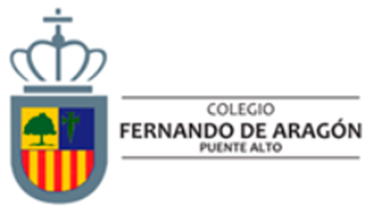 3° AÑO B 2021SEMANA DEL  24 AL 28 DE MAYO.FICHA DE IDENTIFICACIÓN DEL ESTUDIANTEEstimados padres y apoderados:Les recordamos revisar periódicamente la página del colegio, www.colegiofernandodearagon.cl, además del correo institucional del establecimiento.Estas semanas trabajaremos en los textos escolares para reforzar los contenidos y poder aplicarlos en la primera evaluación de unidad que se realizarán la semana del 31 de mayo al 03 de junio. A continuación, especificamos las páginas de los textos que se trabajarán.NOMBRE COMPLETORUN N°TELÉFONOCURSOPROFESOR(A) JEFEFECHA DE RETIROFECHA DE ENTREGALENGUAJE Y COMUNICACIÓNLENGUAJE Y COMUNICACIÓNLENGUAJE Y COMUNICACIÓNLENGUAJE Y COMUNICACIÓN                     TEXTOS MINEDUCObjetivos priorizadosHabilidadesEspecificación del trabajo-Trabajar con el texto del estudiante  3° Básico.-Trabajar en el libro contexto 2° Básico.-Comprender los contenidos de los textos leídos. -Expresar ideas y opiniones sobre los textos leídos.-Planificar textos escritos. -Comunicar ideas de manera organizada y clara.- Esta semana reforzaremos para nuestra primera evaluación de unidad.- Trabajaremos con el texto del estudiante  3° Básico.” La noticia” páginas N°32,33,34,35 y 36 --Trabajaremos en el contexto de 2° BásicoPáginas 46,47,48 y 49 MATEMÁTICAMATEMÁTICAMATEMÁTICAMATEMÁTICATEXTOS DEL MINEDUCObjetivos priorizadosHabilidadesEspecificación del trabajo-Trabajar con el cuaderno de actividades matemática 3° Básico.-Trabajar con el texto de la estudiante matemática 3° Básico.OA5 Identificar y describir las unidades, decenas y centenas en números del 0 al 999, representando las cantidades de acuerdo a su valor posicional, con material concreto, pictórico y simbólicoOA6 Demostrar que comprenden la adición y la sustracción de números del 0 al 1 000.- Utilizar formas de representación adecuadas, como esquemas y tablas. Con un lenguaje técnico específico y con los símbolos matemáticos correctos.-Transferir los procedimientos utilizados en situaciones ya resueltas a problemas similares.- Esta semana reforzaremos para nuestra primera evaluación de unidad.Seguiremos ejercitando la adición y la sustracción, además de reconocer unidades, decenas y centenas, para ellos trabajaremos en el cuaderno de actividades matemática 3° básico   páginas 15,16,17 y 18.- Trabajaremos el libro texto de la estudiante matemática 3° básico Santillana”, páginas 42,43.44.45. (resolver ejercicios en sus cuadernos de la página 45)-Resolver los problemas del texto del estudiante página 53 actividad N° 8 en tu cuaderno de matemática.HISTORIA, GEOGRAFÍA Y CIENCIAS SOCIALESHISTORIA, GEOGRAFÍA Y CIENCIAS SOCIALESHISTORIA, GEOGRAFÍA Y CIENCIAS SOCIALESHISTORIA, GEOGRAFÍA Y CIENCIAS SOCIALES              TEXTO DEL MINEDUCObjetivos priorizadosHabilidadesEspecificación del trabajo-Trabajar con el texto del estudiante “Santillana”OA 7: Distinguir hemisferios, círculo del Ecuador, trópicos, polos, continentes y océanos del planeta en mapas y globos terráqueoLeer y comunicar información geográfica a partir de distintas herramientas (planos, mapas, globos terráqueos y diagramas). Orientarse en el espacio, utilizando referencias, categorías de ubicación relativa y puntos cardinalesEsta semana reforzaremos para la evaluación de unidad.Seguiremos ejercitando los hemisferios, los trópicos, polos, continentes y océanos en el mapa y globo terráqueo, para ello trabajaremos las 26, 27, 32 y 33 del texto del estudiante.CIENCIAS NATURALESCIENCIAS NATURALESCIENCIAS NATURALESCIENCIAS NATURALES                TEXTOS DEL MINEDUCObjetivos priorizadosHabilidadesEspecificación del trabajo- Trabajar en el texto del estudiante ciencias Naturales.OA4: Describir la importancia de las plantas para los seres vivos, el ser humano y el medio ambiente (por ejemplo: alimentación, aire para respirar, productos derivados, ornamentación, uso medicinal) proponiendo y comunicando medidas de cuidado-Observar, plantear preguntas, formular inferencias y predicciones, en forma guiada, sobre objetos y eventos del entorno.